Носівська загальноосвітня школа І-ІІІ ст. №2Носівської  міської ради Чернігівської областіПротокол засідання педагогічної ради14.01.2022 № 5 Голова – Л.А.ПечернаСекретар – О.В.ХарченкоПрисутні: 25 осібВідсутні: 3 особиПорядок денний:1. Про вибір, замовлення та дозамовлення підручників для учнів 9-х класів Носівської загальноосвітньої школи  І-ІІІ ступенів №2 Носівської міської ради Чернігівської області на 2022/2023 навчальний рік.Доповідач  Пасічник Н.І.1. Слухали: Пасічник Н.І., заступника  директора  з навчальноЇ  роботи, про вибір, замовлення та дозамовлення підручників для учнів 9-х класів на 2022/2023 навчальний рік. Пасічник Н.І. повідомила, що відповідно до Порядку проведення конкурсного відбору підручників (крім електронних) для здобувачів повної загальної середньої освіти і педагогічних працівників, затвердженого наказом Міністерства освіти і науки України від 21 вересня 2021 року № 1001, на виконання наказів Міністерства освіти і науки України від 30 вересня 2021 року № 1049 «Про проведення конкурсного відбору підручників (крім електронних) для здобувачів повної загальної середньої освіти і педагогічних працівників у 2021-2022 роках (9 клас)» (зі змінами, внесеними наказом Міністерства освіти і науки України від 06 грудня 2021 року №1310), від 10 грудня 2021 року № 1341 «Про організацію повторного видання підручників для 9 класу закладів загальної середньої освіти», з метою організації прозорого вибору  підручників 9 класу, що можуть видаватися за кошти державного бюджету, учителі школи вибирали підручники для 9-х класів.      Відповідно до поставленого завдання вчителі школи Сергійчик Н.І., (учитель історії, кваліфікаційна категорія – спеціаліст вищої категорії), Супрун М.В. (вчитель  української мови та літератури,  кваліфікаційна  категорія – спеціаліст вищої категорії), Заєць С.М. ( учитель української мови та літератури, кваліфікаційна категорія – спеціаліст вищої категорії), Гук Д.В. (учитель інформатики, кваліфікаційна категорія – спеціаліст),  Гурбич В.В. (учитель англійської та німецької мови, кваліфікаційна категорія – спеціаліст вищої категорії), Рогова Т.Л. (вчитель хімії та біології, кваліфікаційна категорія – спеціаліст вищої категорії), Колочко А.О. (учитель географії, кваліфікаційна категорія – спеціаліст вищої категорії), Чингало К.К. (вчитель математики, кваліфікаційна категорія – спеціаліст вищої категорії), Штанько Л.М. (учитель зарубіжної літератури, кваліфікаційна категорія – спеціаліст вищої категорії), Золотар С.Г. (вчитель мистецтва, кваліфікаційна категорія – спеціаліст вищої категорії), Скрипчинська Л.М. (вчитель основ здоров’я, кваліфікаційна категорія – спеціаліст вищої категорії), Шепета Т.В. (учитель фізики, кваліфікаційна категорія – спеціаліст вищої категорії), Полулях В.В. ( учитель правознавства, кваліфікаційна категорія – спеціаліст ) в період з 22 грудня 2021 року по 10 січня 2022 року ознайомилися з електронними версіями оригінал-макетів підручників для 9 класів та зробили безпосередній вибір підручників з кожної назви.1.Виступили: Сергійчик Н.М., вчитель історії, яка запропонувала для вивчення історії України обрати підручник – «Всесвітня історія» підручник для 9 класу закладів загальної середньої освіти (авт. Щупак І.Я., Бурлака О.В., Власова Н.С., Піскарьова І.О., Посунько А.Л., Секиринський Д.О) та п’ять альтернативних підручників (додаток 1). Для вивчення історії України Наталія Миколаївна порекомендувала обрати підручник – «Історія України» підручник для 9 класу закладів загальної середньої освіти (авт. Щупак І.Я., Бурлака О.В., Власова Н.С., Піскарьова І.О., Посунько А.Л., Секиринський Д.О ) та п’ять альтернативних підручників (додаток 1).Гук Д.А., вчитель інформатики, яка повідомила, що для вивчення предмета вона пропонує обрати підручник – «Інформатика» підручник для 9 класу закладів загальної середньої освіти (авт. Бондаренко О.О., Ластовецький В.В., Пилипчук О.П., Шестопалов Є.А.) та чотири альтернативних підручників (додаток 1).Полулях В.В., вчитель правознавства, який ознайомив присутніх з вибором підручника для вивчення правознавства – це «Основи правознавства» підручник для 9 класу закладів загальної середньої освіти ( авт. Андрусишин Б.І., Берендєєв С.О., Губань Р.В.) та шість альтернативних підручників ( додаток 1).Чингало К.К., вчитель математики, яка довела до відома присутніх, що для вивчення алгебри необхідно обрати підручник – «Алгебра» підручник для 9 класу закладів загальної середньої освіти (авт. Мерзляк А.Г., Полонський В.Б., Якір М.С.) та чотири альтернативних підручників (додаток 1), для вивчення геометрії – «Геометрія» підручник для 9 класу закладів загальної середньої освіти (авт. Мерзляк А.Г., Полонський В.Б., Якір М.С.)  та чотири альтернативних підручників (додаток 2).Гурбич В.В., учитель англійської та німецької мови, повідомила, що для вивчення англійської мови пропонує підручник «Англійська мова ( 9-й рік навчання) підручник   для 9 класу закладів загальної середньої освіти  ( авт. Несвіт А.М.) та 2 альтернативних підручники, для німецької мови пропонує підручник «Німецька мова ( 5-й рік навчання) підручник   для 9 класу закладів загальної середньої освіти  ( авт. Сотникова С.І., Гоголєва Г.В.) та 2 альтернативних підручники  (додаток 2).Рогова Т.Л., вчитель хімії та біології, запропонувала для вивчення біології обрати підручник – «Біологія» підручник для 9 класу закладів загальної середньої освіти (авт. Соболь В.І.) та три альтернативних підручників (додаток 2). Для вивчення хімії Тетяна Леонідівна порекомендувала обрати підручник – «Хімія» підручник для 9 класу закладів загальної середньої освіти (авт. Попель П.П., Крикля Л.С.) та три альтернативних підручників (додаток 2).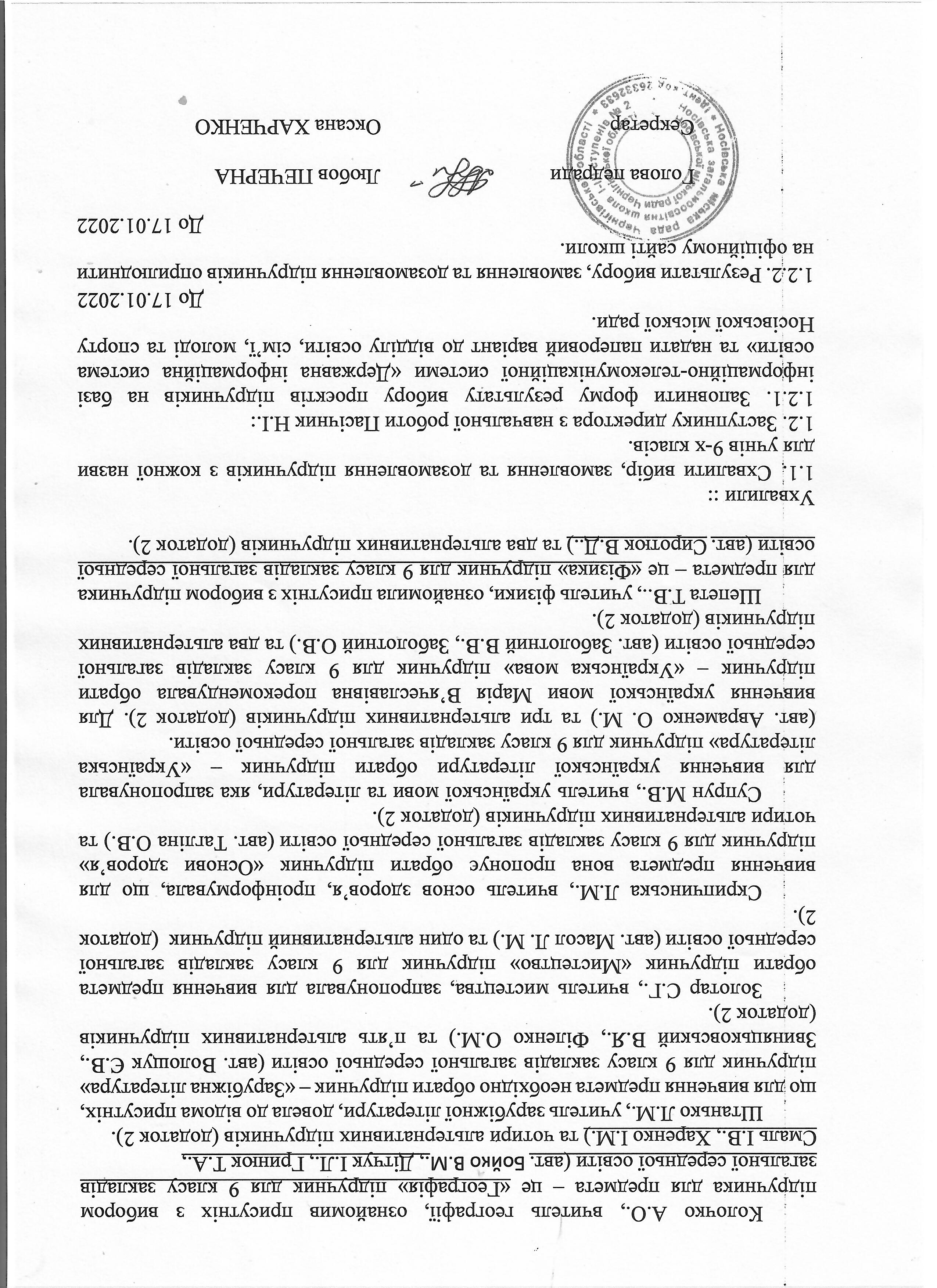 